Mrs. Garcia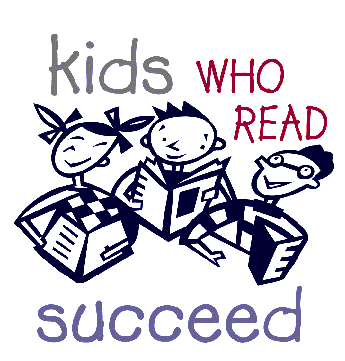  JGE Literacy Specialist Welcome back to school!  I am the literacy specialist for J. Glenn Edwards.  This is my fourteenth year teaching, and my seventh year as the literacy specialist.  I will be pushing into your child’s reading block to support their reading instruction.    This will run just like a homeroom class, but will allow for smaller group supports along with their 4th grade reading teacher.  You can support your child at home as well!  For more information going on in our classroom and to learn how you can help please check out my website:  www.cwhitbeck.weebly.com.  Most importantly; if you want your child to be a better reader then you need to reinforce reading at home!  Research supports that the best way to improve a child’s reading abilities is by reading at home for at least 20 minutes a night.  I look forward to working with your child this year!  If you have any questions please don’t hesitate to contact me.  I am already connected to your child’s class through ClassDojo so I can be easily reached.   Mrs. Garcia JGE Literacy Specialist ¡Bienvenido de nuevo al escuela!  Mi nombre es Sra. García y yo soy la especialista de lectura para J.Glenn Edwards. Tengo catorce años de enseñanza, y mi séptimo año como especialista de lecturaPresentare en su bloque de lectura para apoyar sus instrucciones de lectura. Esto funcionará igual de una clase de aula principal, pero permitirá grupos de apoyo más pequeños junto con su lectura de 4º grado con su maestra/o.¡También pueden apoyar a su hijo(a) en sus casas! Para obtener más información en nuestroclase y cómo pueden ayudar, por favor revise mi sitio web: www.cwhitbeck.weebly.com. Más importante; si quieren que su hijo(a) tengan éxito en la lectura, entonces necesitan reforzar la lectura en casa! Se a comprobado que la mejor manera de mejorar las habilidades de lectura de un niño es leyendo en casa durante al menos 20 minutos por noche.¡Espero trabajar con su hijo este año! Si tiene alguna pregunta, por favor nodude en contactarme. Ya estoy conectado a la clase de su hijo a través de ClassDojo, así quepuedo estar en contacto fácilmente. 